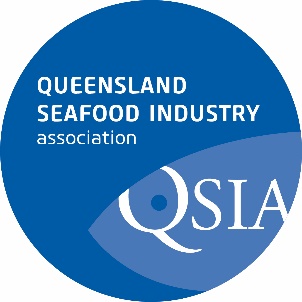 Trawl FisheryProposed Amendments to the Fisheries Regulation 2008DemographicsExample ResponsePart 1. Proposed changes that apply to all sectors – Dot Point 1 of the discussion paperPart 2. Proposed commercial fishing changes that apply across multiple fisheries – Dot Points 2 to 5 of the discussion paperPart 3. Proposed commercial fishing changes to the East Coast Trawl Fishery – Dot Points 13 to 18 of the discussion paperNameAre you a QSIA member?How many years have you worked in the Queensland seafood industry?In which part of industry do you work?  Wild harvest (e.g. Crab, Line, Net and/or Trawl)Post-harvest (e.g. Retail, Wholesale and Processor)OtherProposed AmendmentsPlease advise if you:SupportNot SupportedIndustry FeedbackPlease provide up to 5 dot points in your feedback3. Requirement for bycatch reduction devices to be used in line with best practice.Page 5 of the Discussion PaperSupportAgree with the amendment. Proposed AmendmentsPlease advise if you:SupportNot SupportedIndustry FeedbackPlease provide up to 5 dot points in your feedback1. Amend the king threadfin minimum legal-size limit.Page 5 of the Discussion PaperProposed AmendmentsPlease advise if you:SupportNot SupportedIndustry FeedbackPlease provide up to 5 dot points in your feedback2. Requirement for a Commercial Fishing Boat Licence and relevant fishery symbol to hold new individual transferable quota units.Page 5 of the Discussion Paper3. Requirement for bycatch reduction devices to be used in line with best practice.Page 5 of the Discussion Paper4. Allow issue of a general fisheries permit to trial new and alternative gear types to support innovation within the commercial fishing industry.Page 6 of the Discussion Paper5. Amend provisions relating to the processing of sharks at sea by commercial fishers.Page 6 of the Discussion PaperProposed AmendmentsPlease advise if you:SupportNot SupportedIndustry FeedbackPlease provide up to 5 dot points in your feedback13. Divide the existing East Coast Otter Trawl Fishery (T1, T2) into four management areas and establish a separate total allowable commercial effort (TACE) based on sustainable catch limits for each management area.Page 8 of the Discussion Paper14. Allocate existing trawl effort units to the new management areas.Pages 8-9 of the Discussion Paper15. Transition Moreton Bay (M2) fishers to an effort unit system similar to the rest of the trawl fishery and establish a separate total allowable commercial effort (TACE) for Moreton Bay (applying to M1/T1 and M2 fishers).Page 9 of the Discussion Paper16. Implement small prawn strip closures in the Southern Offshore Trawl Management Region.Page 10 of the Discussion Paper17. Change the existing southern closure.Page 10 of the Discussion Paper18. Introduce management arrangements to support the recovery of scallops.Page 10 of the Discussion Paper